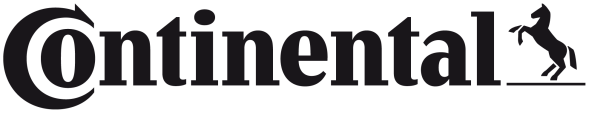 New Continental Autodiagnos Pro Automotive Diagnostic System Improves Productivity and Puts Technicians in Control  • Subscription based model, designed and engineered to OEM standards by OE tool developers for the aftermarket Allentown, PA, November 5, 2019. Continental Commercial Vehicles & Aftermarket has introduced a new diagnostic tool designed to help improve technician’s productivity by streamlining vehicle diagnosis. Continental‘s Autodiagnos™ Pro automotive diagnostic system has been specially designed to help automotive technicians analyze, diagnose, and repair vehicles faster. The new tool is designed to service all makes and is a resource that is continuously updated as vehicles evolve. Designed and built by OEM tool developers based on an OEM platform used worldwide, Autodiagnos Pro is specifically engineered for use by the professional aftermarket automotive technician. The scan tool was designed by the same engineers who developed assembly line testing tools for global OEMs.  The tool was engineered and is supported in the US.Autodiagnos Pro automotive diagnostic system reports DTCs in an average of 20-30 seconds, decodes VINs in seconds, and provides accurate data in list, multiple graph, and gauge formats.  The clear and sharp interface presents vehicle data in an intuitive and uncluttered layout – easy to configure, easy-to-read.Christopher Bahlman, Head of Diagnostics & Services, Continental Commercial Vehicles & Aftermarket (CVAM) business unit, announced the new product and noted, “We are excited to introduce our new Autodiagnos Pro professional scan tool. From its speed to its clear, sharp and intuitive user interface and using the same data in OE diagnostics, Autodiagnos Pro is built to enhance technician and shop productivity.” 
Subscription based To ensure that the tool integrates seamlessly with a shop’s current system, the Autodiagnos Pro automotive diagnostic system operates on a subscription-based model, so there is no large, upfront investment. The system can utilize a shop’s existing compliant tablet or laptop, or the subscription can be bundled with a new tablet at purchase. Autodiagnos Pro automotive diagnostic system comes with a one-year subscription at purchase.Continental Commercial Vehicles & Aftermarket is a leading aftermarket supplier of OE-engineered parts for HVAC and engine cooling, door systems, tire pressure monitoring systems, engine management, fuel systems and instrumentation, automotive diagnostic systems, premium wiper blades, and brake system parts and fluid.For more information, visit: autodiagnospro.com
or contact: Anoure.fenstermaker@continental.com Continental develops pioneering technologies and services for sustainable and connected mobility of people and their goods. Founded in 1871, the technology company offers safe, efficient, intelligent, and affordable solutions for vehicles, machines, traffic, and transportation. In 2018, Continental generated preliminary sales of around €44.4 billion and currently employs more than 244,000 people in 60 countries and markets.
Information management in and beyond the vehicle is at the very heart of the Interior division. The product portfolio for different types of vehicles includes: instrument clusters, multifunctional and head-up displays, control units, access control and tire-information systems, radios, infotainment systems, input devices, control panels, climate control units, software, cockpits as well as services and solutions for telematics and Intelligent Transportation Systems. The Interior division employs around 48,000 people worldwide and generated sales of €9.7 billion in 2018.Within the Interior Division the Commercial Vehicles & Aftermarket Business Unit accommodates the specific requirements of the commercial vehicle, special vehicle and aftermarket sector. A global network of sales and service companies ensures proximity to local customers. Covering the product brands Continental, VDO, ATE, Galfer and Barum the Business Unit offers web based managed services, fleet management and tachograph solutions electronic products, systems and services for commercial and special vehicles, a broad selection of products for specialized workshops and spare parts for the Independent Aftermarket and the Original Equipment Services after end of series production of the vehicle manufacturer.###Image file: Continental-Autodiagnos-Pro.jpgCaption: The Continental Autodiagnos™ Pro Automotive Diagnostic System has been specially designed to help technicians analyze, diagnose, and repair faster.Contact for journalists:Anouré V. FenstermakerMarketing Communications Manager
Continental
Interior / Commercial Vehicles & Aftermarket
6755 Snowdrift Road, Allentown, PA 18106
Tel: (484) 705-1909, Fax: (610) 289-1766
Email:  anoure.fenstermaker@continental-corporation.com309-19/CO5705